Аналитический отчет о работе ОБУСО «КЦСОН по Пучежскому и Лухскому муниципальным районам»за 1 полугодие 2023 годаОбщая информация о деятельности учреждения   Областное бюджетное учреждение социального обслуживания «КЦСОН по ПУчежскому и Лухскому муниципальным районам» (далее – КЦСОН) расположено по адресу: Ивановская область, г. Пучеж, ул. П. Зарубина, д. 14.ОБУСО КЦСОН предоставляет социальные услуги в форме полустационарного и стационарного социального обслуживания.В ОБУСО КЦСОН осуществляется предоставление социальных услуг несовершеннолетним в возрасте от 3-х до 18 лет включительно, детям-инвалидам, признанным в установленном законодательством порядке нуждающимися в социальном обслуживании.В структуру ОБУСО КЦСОН входят:- стационарное отделение - отделение социального сопровождения  семей с детьми.Общее количество работников в отделениях на 28.06.2023 года составляет 19 человек. Из 19 работников, занимающих должности руководителей и специалистов разных направлений, высшее профессиональное образование имеет 6 человек, среднее специальное образование – 13 человек. Сведения о получателях социальных услугПо состоянию на 26.06.2023 года на основе индивидуальных программ предоставления социальных услуг (далее - ИП) с начала 2023 года в ОБУСО КЦСОН обслужено 117 получателей услуг, из них: - в полустационарной форме социального обслуживания – 71 получатель социальных услуг (на отчетную дату социальные услуги в полустационарной форме социального обслуживания получают 42 несовершеннолетних);- в стационарной форме (стационар) - 44 получателей социальных услуг (на отчетную дату социальные услуги в стационарной форме социального обслуживания получают 20 несовершеннолетних). На 26.06.2023 года количество получателей социальных услуг, дифференцированных в зависимости от обстоятельств, в связи с наличием которых гражданин признан нуждающимся в социальном обслуживании, составило: За отчетный период предоставлено социальное сопровождение 315 гражданам, им оказано содействие в предоставлении следующих видов помощи, не относящихся к социальным услугам: - медицинская – 47- психологическая – 231- педагогическая – 60- юридическая – 45- социальная – 63- иная помощь – 23Сведения о количестве оказанных социальных услугВсего за отчетный период на основе ИП оказано 55943 социальные услуги, из них: социально-бытовые – 50074  услуг; социально-медицинские – 2780 услуг; социально-психологические – 676 услуг; социально-педагогические – 1380 услуга; социально-трудовые – 181 услуг;социально-правовые – 232 услуги;           прочие –602услуги в целях повышения коммуникативного потенциала получателей социальных услуг, имеющих ограничения жизнедеятельности, в том числе детей-инвалидов – 18 услуг.Анализ результатов деятельности стационарного отделения реабилитации для несовершеннолетнихза I полугодие 2023 года.      Работа стационарного отделения реабилитации для несовершеннолетнихстроится в соответствии с Положением.      Основная цель деятельности стационарного отделения реабилитации: профилактика безнадзорности, беспризорности, а также социальной реабилитации несовершеннолетних, оказавшихся в трудной жизненной ситуации.       Задачи деятельности отделения:  профилактическая работа по предупреждению безнадзорности несовершеннолетних -  выявление семей и детей, находящихся в социально опасном положении, анализ причин неблагополучия и оказание помощи по ликвидации трудной жизненной ситуации ребенка; восстановление социального статуса несовершеннолетнего, содействие его возвращению в кровную семью или дальнейшему жизнеустройству детей, оставшихся без  попечения родителей;  обеспечение безопасности, защита ребенка от внешних угроз и  защита законных прав и интересов, восстановление психического и физического здоровья воспитанников, обеспечение временного проживания в нормальных бытовых условиях, способствующих психологической реабилитации и социальной адаптации детей и подростков с предоставлением питания, медицинского обслуживания;  создание условий для продолжения воспитанниками обучения в школе и в ДОУ.       В условиях непрерывного реабилитационного процесса оказываются социальные услуги с обеспечением доступности и своевременности социальной, правовой, психолого - медико-педагогической помощи на основе индивидуальных программ социальной реабилитации, включающих бытовой, трудовой, познавательный, социокультурный, физкультурно-оздоровительный блоки, организуется социальный патронаж.     Спектр форм взаимодействия сотрудников учреждения позволяет обеспечить внутреннее единство, целостность реабилитационного процесса, придает ему большую эффективность и  целеустремленность.    Реабилитационная работа с несовершеннолетними  ведется после помещения ребенка в реабилитационное учреждение. Организация реабилитационного процесса осуществляется комплексно.       Работа по социальной реабилитации несовершеннолетних осуществляется в соответствии с базовой программой «Возрождение», которая включает в себя:                                                правовое направление:  ведет работу социальный педагог. На каждого воспитанника оформляется личное дело, составляется индивидуальная программа, вся работа вносится в карту социальной реабилитации несовершеннолетнего и его семьи.     Социальным педагогом ежедневно осуществлялось сопровождение школьников в ОУ, еженедельно осуществлялся школьный патронаж.     Большая работа проводится специалистами СОР и социальным педагогом отделения по воссозданию социального статуса ребенка и его семьи: оказывается помощь в оформлении документов, получении пособий, установлении личности воспитанника, поиску его родственников. Все документы подшиваются социальным педагогом в личном деле несовершеннолетних.   Плановое количество мест в отделении - 20Всего за I полугодие 2023 года было обслужено:Несовершеннолетних - 44. Из них 20 были возвращены в семьи, 20 продолжают проходить курс реабилитации, 1 – другие формы жизнеустройства, передано под опеку – 3,    Оказано услуг всего: 55217социально – бытовых – 49926социально – медицинских –    2650                                                                                                                                                                                                                                                                                                                                социально – педагогических – 1356социально – психологические - 475социально – правовых – 46социально – трудовых – 162прочие – 602      Основные проблемы семей: трудное материальное положение, неполная семья, работа одного из родителей в другом регионе, педагогическая некомпетентность родителей, злоупотребление родителями алкоголя.                   Практика показывает, что из педагогических проблем, выявленных на этапе первичной диагностики, доминирует несформированность культурно – гигиенических навыков: дети не умеют пользоваться средствами личной гигиены, неаккуратны в отношении внешнего вида, словарный запас многих воспитанников ограничен бытовой лексикой. Социально – педагогическая реабилитация включает организацию досуга и педагогической помощи, различных видов деятельности несовершеннолетних.     Решаются следующие задачи:налаживание детско – родительских отношений;снижение значимости уличных компаний;осуществление социальной поддержки семьи ребенка;изменение представлений ребенка о самом себе и отношениях с людьми;расширение круга социальных интересов;повышение социальной компетентности ребенка.Для осуществления социально – педагогической коррекции и возвращения воспитанников в школьный социум, продолжается сотрудничество с администрациями и педагогическими коллективами школ города и района. Подбираются формы и методы работы, для повышения учебной мотивации и привития положительного отношения к школе. Для преодоления проблем в учебной деятельности социальный педагог и воспитатели центра помогают воспитанникам восстановить и закрепить общеучебные навыки по основным предметам, восполнить пробелы в знаниях.         С воспитанниками проводятся информационно – просветительские мероприятия на правовые темы «Мои права и обязанностями», «Ответственность за правонарушения» и другие. Занятия проводятся  в виде деловой игры, на основе близких детям сюжетов сказок, приглашаются представители субъектов профилактики  ПДН, КДН и ЗП, Следственного отдела, Пучежского районного суда Ивановской области, организуется просмотр и обсуждение художественных фильмов, телепередач. С целью социального патроната семей проводятся выезды в семьи, профилактические беседы с родителями. Всего за данный период было организовано 156  посещений семей воспитанников.                                                                                                  Работа «Телефона доверия» помогает выявлению решению проблемных вопросов: конфликтных детско-родительских отношений (11), психолого-педагогическая компетентность родителей (19), некомфортной среды для подростков в образовательных учреждениях (3). психологическое направление:   психолого- педагогическая работа строится по трем направлениям: коррекционно- развивающая, диагностическая, психопрофилактика и консультирование.   За анализируемый период проведена углубленная психологическая диагностика  с 81 несовершеннолетним, с целью изучения их личностных особенностей, познавательных процессов, психологических проблем и особенностей взаимоотношений.По результатам диагностики выявлено:   - задержки психического развития 23,  - тревожность  26,  - депрессия 3,  - агрессивность и враждебность   16,  - эмоциональный стресс 20,  - фобии  4,  - девиации  9. Формы работы психолога: - Консультативная помощь воспитателям; - Консультативная помощь родителям воспитанников; - Консультативная помощь несовершеннолетним, включенным в коррекционную работу; - Методическая помощь воспитателям; - Разработка индивидуальных рекомендаций, адресованных воспитателям  и родителям несовершеннолетним, помещенных в СОР;       В ходе реализации психологического блока реабилитационных мероприятий достигнуты  следующие результаты:- Стабилизация психофизического, психо-эмоционального состояния несовершеннолетних  у 78% воспитанников;- Развитие социального интеллекта (развитие коммуникативных навыков, регуляция социальных отношений со сверстниками и взрослыми) у 45%;- Коррекция агрессивных тенденций, тревожности ребенка у 82%;     Результаты диагностики показывают, что преобладание у воспитанников проблем в эмоционально – волевой и познавательной сферах связано с проживанием детей в условиях разносторонней депривации – сенсорной, когнитивной, эмоциональной, социальной, которые оставляют негативный  след в психическом развитии ребенка, сдерживают и формируют его.   На основании промежуточной диагностики воспитанники, показавшие положительную динамику составил  (32 н/л).             Позитивный результат помогают получить  практические тренинги с воспитанниками и их родителями, с сотрудниками отделений, индивидуальные и групповые занятия, консультации не только с воспитанниками, но и их семьями. Так же рост числа показателей положительных результатов в коррекции эмоционально – волевой сферы и сферы общения связан с внедрением в работу психолога отделения методов: сетевой терапии, куклотерапии, песочной терапии и тд. В благоприятной эмоциональной обстановке дети постепенно сбрасывают пелену комплексов, низкой самооценки, неуверенности и раздражительности, улучшаются коммуникативные процессы между воспитанниками.        На протяжении данного периода  психолого – педагогическая реабилитация была направлена на смягчение эмоционального дискомфорта у детей, повышение активности и самостоятельности, устранение вторичных личностных реакций, таких как агрессивность, повышенная возбудимость, тревожность, коррекцию самооценки, уровня самосознания, формирование эмоциональной устойчивости и саморегуляции, развитие коммуникативных способностей детей, умение строить межличностные отношения, а также на профилактику стресса, эмоциональных перегрузок и обучению навыкам психической саморегуляции.   Работа с семьей ведется по программе «Школа для родителей», целью которой является повышение педагогической культуры, просвещения родителей. Проведены совместные праздники, приуроченные календарным датам (3), мастер – классы (2), родительские собрания с приглашением представителей КДН и ЗП, следственного отдела (1). Проведены групповые(7) и индивидуальные психолого – педагогические консультации (85). Проведены семинары – практикумы на базах образовательных учреждений города и района, ЦЗН, районные библиотеки (2 - педагог психолог).      Регулярно проводятся занятия в сенсорной комнате в рамках реализации программы «На свете живут чудеса». Прошло 21 занятие.                                                                                                                     Продолжается работа по социальному проекту «Содружество» (разработан в 2017 году), который решает задачи восстановительной медиации. Проведены тренинги с педагогами стационарного отделения реабилитации для несовершеннолетних, членами КДН и ЗП, педагогами образовательных учреждений. Количество тренингов -2, участников – 17; информационных встреч – 21. Сопроводительным методическим материалом каждых мероприятий стали тематические листовки, буклеты разработанные педагогами (65).               Ведется работа по программам  «Вместе – ради детей», «Путевка в солнечный мир». Данные проекты и мероприятия направлены на подготовку детей-инвалидов к самообслуживанию, посильной профессионально-трудовой деятельности: заседание со специалистами районного ЦЗН по ознакомлению с профессиями и формой обучения для детей – инвалидов, проведение Дня открытых дверей по презентации программы «Вместе – ради детей», проведение благотворительных акций с целью оказания помощи детям – инвалидам, проведение семинаров – практикумов для родителей по правовому и юридическому просвещению, организации квестов по различной тематике. Обучение родителей реабилитации детей в домашних условиях. Охват (дети/родители): 11/14.       В своей работе педагоги отделения используют   следующие методыМетоды социально-педагогической реабилитации:Реабилитационная работа с ребенком в учреждении строится по следующим основным этапам:- подготовительный  - это сбор информации: знакомство с ребенком, с семьей, социальным окружением и условиями среды, обследование и социальная диагностика физического и психического состояния; (по  программе «Адаптация» -  организационный - анализ информации, выявление возможностей, дифференциация проблем и нужд, разработка программы индивидуальной работы ;- практический - реализация индивидуальной программы, непосредственно реабилитационная деятельность.     Направления работы педагогов: оздоровительное, музыкально - художественное, экологическое, эстетическое, патриотическое, физическое и  трудовое. Данные программы помогают нашим воспитанникам развивать свои способности целенаправленно, помогают восстановлению социальной адаптации среди сверстников, в семье, в школе. Совместные мероприятия: праздники, развлечения, прогулки, мастер классы совместно с родителями  помогают восстановлению детско- родительских отношений. Участие детей в различных тематических районных, областных конкурсах и выставках, Всероссийских конкурсах детского творчества раскрывают перед нашими воспитанниками широкие возможности с последующими позитивными результатами, помогают познать самого себя, открыть свои новые скрытые способности, повысить самооценку.       На территории отделения оформлены цветники и огород. Воспитанники под руководством сотрудников учатся выращивать рассаду, ухаживать за посадками на огороде и радоваться положительным успехам своего труда.     Как правило, у большей части несовершеннолетних, находящихся в трудной жизненной ситуации, утрачены связи со школой, имеются большие пробелы в знаниях. Поэтому восстановление статуса ученика осуществляется при прямом участии специалистов СОР. Специалистами отделения  (психологом, социальным педагогом, воспитателем) проводится диагностика педагогической запущенности ребенка, в программу социальной реабилитации включаются мероприятия по ее устранению. Проводятся занятия по развитию памяти, мышления, внимания. Формы занятий различные: игры, тренинги, беседы. Цель таких занятий - содействие психическому и интеллектуальному развитию детей, формирование положительной мотивации к учебной деятельности.Домашние задания дети выполняют под контролем воспитателя, который не только оказывает помощь, объясняя непонятный материал, но и постепенно приучает ребенка к самостоятельности, активности. Все это создает оптимальные условия и способствует возвращению каждого ребенка в школу, восстановлению статуса ученика. Все дети, которые на конец прошлого года находились в центре, были переведены в следующий класс.     С целью выявления и пресечения фактов употребления спиртосодержащей продукции, токсических, наркотических и психотропных веществ, табакокурения. С целью предупреждения преступлений, совершаемых подростками в состоянии различного вида опьянения, а также пропаганды здорового образа жизни среди подростков и молодежи сотрудники  центра принимали активное участие в межведомственных профилактических операциях « Здоровый образ жизни» с  1 марта по 31 марта 2023 года и «Безнадзорные дети» с 1 мая по 31 мая 2023 года.  В  ходе  операций проведен анализ оперативно-значимой информации, полученной из правоохранительных органов и субъектов системы профилактики о лицах, причастных к незаконному обороту и потребителей наркотических веществ, в том числе лиц, осуществляющих вовлечение  в употребление ПАВ несовершеннолетних. Полученные результаты  обсуждались на педагогической планерке с целью планирования профилактической работы с данной категорией. Проведен инструктаж с сотрудниками центра о действиях в случае выявления несовершеннолетних в состоянии различного рода опьянений с приглашением специалистов (мед. сестра отделения).  Составлен список «неблагополучных» семей, находящихся на  патронатном наблюдении центра на предмет употребления спиртных напитков, наркотиков, токсических веществ с целью координации профилактической воспитательной работы. Принимали участие в рейдах по плану КДН и ЗП администрации Пучежского муниципального района и ПДН  по проверке торговых точек, мест массового скопления молодежи, квартир, где проживают «неблагополучные» семьи, нарушены санитарные нормы, собираются лица асоциального поведения (всего специалисты центра участвовали в 3 рейдах, посетили 16 семей по итогам посещений помещено в стационарное отделение реабилитации 2 несовершеннолетних).         Для воспитанников отделения и их ближайшего окружения организован и проведен цикл бесед с приглашением  инспектора ПДН  (Беседы «Правовой всеобуч» , «Родительская ответственность»), организован просмотр  роликов по профилактике здорового образа жизни, распространены буклеты по профилактике вредных привычек.      С целью профилактики детского дорожно – транспортного травматизма в отделении ведется работа по программе «Безопасность», еженедельно проводятся занятия по изучению дорожных правил совместно с родителями, представителями МО МВД «Пучежский», педагоги СОР проводят мероприятия на площадках дошкольных учреждений. На занятиях используются разные приемы: инсценировки совместно с родителями, наглядный материал, художественная литература, музыкальное оформление, мультимедийные презентации и др.  Всего занятий – 10, количество дошкольников -11.      В отделении постоянно работает программа профориентиционного курса «Твой выбор». Очень интересно и позитивно эмоционально проходят мероприятия совместно со специалистами ЦЗН. На занятиях (4) всегда много демонстрационного материала, через игру и художественное слово специалист знакомит и расширяет знания детей о мире профессий, проводит тестирование, выявляются желания детей «Кем я буду, когда вырасту».                                                                                               Организация досуга воспитанников представляет собой не только игры и прогулки, но и занятия по интересам, КТТ (коллективно – творческий труд).         Ребята посещают спортивную школу, КЮМ, музыкальную школу. На базе отделения познают такие виды рукотворений, как валяние из шерсти, вязание, бумагопластика, вышивка лентами, шитье, выжигание по дереву, развивается новое направление «Кружок театральной моды ».      Работа по трудовой реабилитации направлена на развитие навыков самообслуживания, общественно – полезной деятельности, творчества.     Практика показывает, что у поступивших несовершеннолетних уровень навыков достаточно низок, так как в семьях не уделялось этому должного внимания. Воспитанники привлекаются к повседневной хозяйственно – бытовой деятельности и самообслуживанию, посещают занятия по интересам. Опыт показывает, что если ребенок видит результат своей работы, то он постепенно раскрепощается, у него проходит эмоциональная напряженность, начинает отмечаться познавательная активность. Наши социальные партнеры – волонтеры помогают нам расширить круг дополнительного образования воспитанников: изготовленные сувениры доставляют и взрослым и детям огромную радость: холодный фарфор, декупаж, квилинг. Другое направление:  обучение и детей и взрослых технике игры в шашки и в шахматы, ребята старшего школьного возраста посещают секцию гирьевого спорта. Стало традицией проводить совместно с родителями мастер классы, которые еще раз утверждают о необходимости работы в данном направлении в целях укрепления детско - родительских отношений. Сувениры и поделки, панно и картины, пошитые совместно с родителями, театральные костюмы, можно увидеть на выставках не только в отделении, но и на районных и областных.                                                        Реализация  проектов помогает ребятам расширить знания об окружающем мире, о своей малой родине; воспитывают в детях гуманное и заботливое отношение к людям старшего поколения, желание помогать. Стационарное отделение реабилитации тесно сотрудничает с волонтерами, серебряными волонтерами. Волонтерский отряд «По зову сердца» участвует в многочисленных акция, приуроченных к Дню Победы.                                            В 2023 года (за 1 полугодие) в соответствии с графиком проводились заседания социального консилиума, где собираются все специалисты, работающие с детьми (воспитатели, младшие воспитатели, социальный педагог, педагог – психолог, медсестра,  музыкальный руководитель)  и намечают цели, задачи работы, перспективы жизнеустройства ребенка и определяют наиболее оптимальные способы и методы работы с воспитанниками.        Вся работа СОР по социальному сопровождению воспитанников ведется в тесном взаимодействии со всеми учреждениями, входящими в систему профилактики безнадзорности и правонарушений несовершеннолетних (ТУСЗН, КДН и ЗП Пучежского муниципального  района, органами здравоохранения, органами внутренних дел, образовательными учреждениями, общественными и другими организациями).         В соответствии с государственным заданием доля получателей, удовлетворенных качеством и доступностью предоставления услуг составила  100 %.Информация об участии воспитанников СОР в районных, областных и Всероссийских конкурсах, их результативности  1 полугодие 2023года Итоговые показатели деятельности 1.  В СОР создается среда, где благоприятные взаимоотношения со сверстниками, педагогами, родителями и овладение технологиями преодоления трудностей обеспечивают социальную адаптацию девиантных подростков. Коллектив учреждения находится в постоянном творческом поиске. Использует в своей работе современные технологии, занимается разработкой новых форм и методов реабилитации несовершеннолетних.2. Итоговым показателем работы СОР за данный период  является устойчивая тенденция к возвращению несовершеннолетних в родные семьи.3. Социальные услуги предоставляются своевременно и в полном объеме в соответствии с действующим законодательством. Цели на 2 квартал:- разработка комплексной программы по работе с семьями воспитанников;- создание оптимальных условий для успешной социальной реабилитации несовершеннолетних путем развития новых форм педагогической реабилитации. III. Организация профилактической работы с семьями (несовершеннолетними), состоящими на межведомственном и ведомственном учетах, а также испытывающими трудности в социальной адаптацииОбщая информация   Основной задачей отделения социального сопровождения семей с детьми является профилактика семейного неблагополучия, проведение индивидуальной профилактической работы с  семьями (несовершеннолетними), находящимися в социально опасном положении, проведение ведомственной индивидуальной профилактической работы.     В отделении проводится работа:- по раннему выявлению семейного неблагополучия; - по профилактике  безнадзорности, правонарушений несовершеннолетних;- по сопровождению и социальной  реабилитации семей для решения проблем, связанных с психолого-педагогической некомпетентностью родителей, улучшению семейного микроклимата, повышению эффективности родительского воспитания, стимулирования самостоятельности родителей в принятии решений, повышении чувства ответственности за их выполнение; - по привлечению семей и детей в разнообразные виды деятельности (спортивные, творческие, оздоровительные), пропаганде здорового образа жизни;- по оказанию социальной и иной помощи несовершеннолетним, их родителям и иным законным представителям в ликвидации трудной жизненной ситуации, восстановление социального статуса в коллективе сверстников по месту учебы, жительства;- по оказанию комплексной адресной помощи по реабилитации семьи и способствование налаживанию детско-родительских отношений.   За 1 полугодие 2023 года индивидуальной профилактической работой в рамках социального обслуживания и социального сопровождения охвачены 83 несовершеннолетних, воспитывающихся в 48 семьях. Индивидуальная профилактическая работа проводится по следующим направлениям: Межведомственная индивидуальная профилактическая работа с семьями (несовершеннолетними), находящимися в социально-опасном положении, – 9 семей, в которых воспитываются 18 несовершеннолетних. Ведомственная индивидуальная профилактическая работа с семьями (несовершеннолетними), находящимися в трудной жизненной ситуации - 15 семей, в которых воспитываются 30 несовершеннолетний. Социальное сопровождение граждан, не состоящих на межведомственном и ведомственном учетах (социально благополучные семьи) - 5 семей, в которых воспитываются 12 несовершеннолетних. Работа с семьями (несовершеннолетними), в отношении которых наше учреждение является субъектом-соисполнителем в рамках межведомственной индивидуальной профилактической работы – 19 семей, в которых воспитывается 23 несовершеннолетних За 1 полугодие 2023 года предоставлено:Социально-бытовые услуги:- Организация досуга и отдыха, в т.ч. обеспечение книгами, журналами, газетами, настольными играми – 111 услуг;- Проведение культурной и информационно-обучающей работы: лекции, клубы по интересам, информационные встречи – 37 услуг; - Малоимущим семьям была организована социальная помощь в виде одежды, обуви, игрушек – помощь получили 14 семей;                                                                                                                                                                                                                                                                                                                                                                                                                                                                                                                                                                                                                                                                                                                                                                                                                                                                                                                                                                                                                          Социально-правовые услуги: - Оказана помощь в получении юридических услуг – 102 услуг;- Оказано содействие в оформлении и восстановлении документов несовершеннолетним и их родителям – 12 услуг;- Оказана консультативная помощь по вопросам предоставления социальных выплат, мер социальной поддержки, установленной законом – 72 услуги.Социально-педагогические услуги:- Были проведены социально-педагогические диагностики – 24 диагностик;Социально-психологические услуги:- Было проведено социально-психологическое консультирование – 96 консультации;- Проведен социально-психологический патронаж – 105 семей;Социально-трудовые услуги:- Оказано содействие в решении вопросов занятости – 19 человек трудоустроились;Социально-медицинские услуги:- Были проведены оздоровительные мероприятия – 44 услуги;- Оказано содействие в проведении реабилитационных мероприятий социально-медицинского характера с семьями, где родители страдают от алкогольной зависимости – 9 граждан.- Оказано консультаций по социально-медицинским вопросам – 86 консультаций.Родителям и несовершеннолетним были вручены буклеты по следующим направлениям:- Профилактика суицидов – 6 буклетов для родителей;- Профилактика употребления нарко- и спирто- содержащей продукции – 18 буклетов для н/л и 21 буклет для родителей;- По профилактике терроризма и экстремизма – 12 буклетов для н/л и 8 буклетов для родителей; - По правовому просвещению – 17 буклетов для н/л и 2 буклета для родителей;- По пожарной безопасности – 5 буклетов для родителей;- По профилактике травматизма – 6 буклетов для н/л и 7 буклетов для родителей;- По финансовой грамотности – 13 буклетов для родителей;- По кибербезопасности – 5 буклетов для н/л и 7 буклетов для родителей;- По профилактике самовольных уходов  - 6 буклетов для н/л и 23 буклета для родителей;- По психолого-педагогической тематике – 3 буклета для н/л и 8 буклетов для родителей;- По профилактике жестокого обращения с детьми – 10 буклетов для родителей;- По медико-социальной тематике – 14 буклетов для родителей;- По детскому телефону доверия – 7 буклетов для н/л.С родителями и несовершеннолетними проводились профилактические информационно-разъяснительные беседы:-  о необходимости трудоустройства – 84 беседы с родителями и 12 бесед с н/л;- о надлежащем исполнении обязанностей по содержанию, обучению и воспитанию несовершеннолетних детей – 214 бесед;- с несовершеннолетними о необходимости посещения образовательных учреждений – 15 бесед;- о ведения здорового образа жизни – 143 беседы с родителями и 23 беседы с н/л;- о недопустимости совершения противоправных действий – 44 беседы с н/л.- консультативно-информационных беседы по вопросам обращения граждан в другие учреждения и организации для получения необходимой помощи  - 26 бесед с родителями.За 1 полугодие 2023 года специалистами отделения организованы 208 выходов в семьи, состоящие на межведомственном и ведомственном учетах, по месту жительства с целью контроля жилищно-бытовых условий, исполнения законными представителями обязанностей по воспитанию, содержанию и обучению несовершеннолетних детей, выявлению фактов жестокого обращения с н/л.За 1 полугодие 2023 года с социального обслуживания и социального сопровождения были сняты 13 семей (в них – 31 несовершеннолетний), из них в связи: - с достижением положительной динамики (улучшение ситуации в семье, коррекция девиантного поведения) – 8 семей (в них – 17 несовершеннолетних),- по иным причинам – 5 семей (в них – 14 несовершеннолетних).Показатель эффективности профилактической работы за отчетный период составил 61,5 %    Межведомственная индивидуальная профилактическая работа с семьями (несовершеннолетними), находящимися в социально-опасном положенииДеятельность в данном направлении основывалась на межведомственном взаимодействии с КДН и ЗП администрации Пучежского, Пестяковского, Верхнеландеховского и Юрьевецкого муниципальных районов, территориальными органами социальной защиты населения, правоохранительными органами, учреждениями образования, организациями здравоохранения в соответствии с Порядком межведомственного взаимодействия субъектов системы профилактики безнадзорности и правонарушений несовершеннолетних по выявлению, учету и организации межведомственной индивидуальной профилактической работы (МИПР) с семьями (несовершеннолетними), находящимися в социально опасном положении, и организации ведомственного учета семей (несовершеннолетних), находящихся в трудной жизненной ситуации (далее – Порядок).За 1 полугодие 2023 года в отделении обслуживаются 9 семей (в которых воспитываются 18 несовершеннолетних) с родителями, состоящими на учете в отделах полиции и КДН и ЗП за ненадлежащее исполнение обязанностей по воспитанию и содержанию несовершеннолетних.Специалистами отделения организованы:- 47 посещений 11 семей по месту жительства с целью осуществления контроля жилищно-бытовых условий и исполнения законными представителями обязанностей по воспитанию, содержанию и обучению несовершеннолетних детей,- 14 выходов в комиссии по делам несовершеннолетних и защите их прав Пучежского муниципального района с целью согласования перспективных планов работы с семьями (несовершеннолетними) для повышения эффективности индивидуальной профилактической работы, а также рассмотрения промежуточных и итоговых заключений. А так же 3 выхода в КДН и ЗП администрации Верхнеландеховского муниципального района с целью согласования перспективного плана работы с семьёй и рассмотрения промежуточного и итогового заключений.Специалистами отделения были направлены 101 письменная информация, из них: - в комиссии по делам несовершеннолетних и защите их прав – 33 информации (информационные сообщения, перспективные планы индивидуальной профилактической работы, промежуточные и итоговые заключения),- в образовательные организации – 18 информаций (предложения в перспективные планы индивидуальной профилактической работы, исходящие запросы),- в МО МВД РФ «Пучежский» – 15 информаций (исходящие запросы, информационные сообщения по семьям),- в учреждения здравоохранения – 18 информаций (исходящие запросы),- в ТУСЗН  по Пучежскому и Верхнеландеховскому муниципальным районам, Юрьевецкому муниципальному району – 12 информаций (предложения в перспективные планы индивидуальной профилактической работы, исходящие запросы), - в ОГКУ «Пучежский ЦЗН» – 4 информации (исходящие запросы),- в отдел по культуре и туризму администрации Пучежского муниципального района – 1 информация (исходящий запрос).За первое полугодие 2023 года были сняты с учета базы семей (несовершеннолетних), находящихся в социально-опасном положении, 2  семьи (в ней 6 несовершеннолетних) в связи с ограничением родителей в родительских правах.По итогу первого полугодия 2023 года положительной динамики не прослеживается.Ведомственная индивидуальная профилактическая работа с семьями, находящимися в трудной жизненной ситуации В соответствии с Порядком организована ведомственная индивидуальная профилактическая работа (ВИПР) с семьями, находящимися в трудной жизненной ситуации.За 1 полугодие 2023 года в отделении обслужены 19 семей, в которых воспитывается 37 несовершеннолетних (4 семьи в них 7 н/л были переведены на МИПР). Целевую группу составляют семьи:- с родителями (иными законными представителями), состоящими на учете в отделах полиции и КДН И ЗП за ненадлежащее исполнение обязанностей по воспитанию и содержанию несовершеннолетних – 15 семей (в них – 29 несовершеннолетних);- оказавшиеся в трудной жизненной ситуации, не состоящие на учете в ПДН – 5 семей (в них 8 несовершеннолетних).Специалистами отделения организованы:- 89 посещений 19 семей по месту жительства с целью с целью осуществления контроля жилищно-бытовых условий и исполнения законными представителями обязанностей по воспитанию, содержанию и обучению несовершеннолетних детей,- 19 выходов в КДН и ЗП администрации Пучежского муниципального района с целью рассмотрения промежуточных и итоговых заключений и вопроса о целесообразности перевода семей на межведомственный учет в связи с необходимостью привлечения субъектов-соисполнителей.Специалистами отделения были направлены 30 письменных информации в комиссии по делам несовершеннолетних и защите их прав (информационные сообщения, промежуточные и итоговые заключения).За 1 полугодие 2023 года с ведомственного учета были сняты 9 семей (в них – 19 несовершеннолетних), из них в связи: с положительной динамикой – 5 семей (в ней – 12 несовершеннолетних),с переводом на МИПР – 4 семьи (в них - 7 несовершеннолетних)55,5% семей были сняты с ведомственного учета с положительной динамикой. Социальное обслуживание семей (несовершеннолетних) из числа не состоящих на межведомственном и ведомственном учетах (социально благополучные семьи) в рамках первичной профилактикиВ отделении профилактической работы с семьей и детьми осуществляется деятельность по оказанию социальных услуг семьям (несовершеннолетним), из числа не состоящих на межведомственном и ведомственном учетах в комиссиях по делам несовершеннолетних и защите их прав (социально благополучные семьи) согласно ФЗ № 442 от 28.12.2013 «Об основах социального обслуживания граждан в Российской Федерации».В рамках социального обслуживания социальные услуги оказаны 5 семьям, в которых воспитываются 12 несовершеннолетних. За отчетный период данной категории граждан оказаны 58 услуг, из них:- медицинские – 10,- психологические - 2,- педагогические – 39,- юридические – 4,- социальные – 3.За 1 полугодие 2023 года с социального обслуживания была снята 1 семья (в ней – 3 несовершеннолетних) в связи с достижением положительной динамики.100% семей, не состоящих на межведомственном и ведомственном учетах (социально благополучные семьи), были сняты с социального обслуживания с положительной динамикой. Индивидуальная профилактическая работа с семьями (несовершеннолетними) в отношении которых учреждение является субъектом-соисполнителем в рамках межведомственного учетаВ 1 полугодии 2023 года в отделении проводилась индивидуальная профилактическая работа с 19 семьями (в них – 23 несовершеннолетних), в отношении которых учреждение является субъектом-соисполнителем в рамках межведомственного учета.Члены семей, относящихся к данной категории, были проинформированы о возможности получения бесплатных социальных услуг. Данной категории граждан были оказаны: социально-бытовые, социально-педагогические, социально-педагогические, социально-правовые и социально-медицинские услуги.Профилактическая работа с несовершеннолетними, склонными к употреблению спиртных напитков.За 1 полугодие 2023 года в отделении профилактической работы на социальном обслуживании находятся 4 несовершеннолетних, употребляющих спиртные напитки.В работе с данной группой несовершеннолетних используются разнообразные формы работы, такие как:- индивидуальное социально-правовое консультирование, - психолого-педагогическое консультирование, - мотивационно-профилактические беседы,  - организации досуга несовершеннолетних.С родителями (иным законным представителям) данной группы детей проведено:- 11 профилактических бесед о необходимости усиления контроля за поведением несовершеннолетних,- 9 консультации по социально-правовой тематике,- 5 бесед по психолого-педагогической тематике.В ходе проведения профилактической работы с данной группой детей достигнуты следующие результаты:- 1 несовершеннолетний снят с социального обслуживания с достижением положительной динамики, выражающейся в отсутствии повторных случаев аддиктивного поведения и других сопутствующих девиаций,- у 3 несовершеннолетних, находящихся на учете, отсутствуют повторные случаи аддиктивного поведения за последние 6 месяцев при имеющейся сопутствующей девиации (совершение правонарушений, пропуски учебных занятий, отсутствие занятости).Суммарный показатель эффективности проведения профилактической работы, включающий несовершеннолетних, снятых с учета в связи с устойчивой положительной динамикой (1 человек), и несовершеннолетних у которых отсутствуют повторные случаи аддиктивного поведения за последние 6 месяцев из числа находящихся на учете при наличии иной девиации (3 человека), составил 100%.Профилактическая работа с родителями (иными законными представителями), склонными к употреблению спиртных напитков и наркотических (одурманивающих) веществ За 1 полугодие 2023 года в отделении профилактической работы с семьей и детьми находились:- 26 законных представителей, употребляющих спиртные напитки;- 1 законный представитель, употребляющий наркотические вещества.С родителями (иным законными представителями) данной категории были проведены:- 102 мотивационно-профилактических беседы (в том числе в рамках рейдов по месту жительства), ориентирующих на отказ от употребления спиртных напитков,- 44 социально-правовых консультаций, направленных на информирование об ответственности и последствия за ненадлежащее исполнение родительских обязанностей, вызванных употреблением спиртных напитков,- 26 информационных бесед о необходимости кодирования от алкогольной зависимости.В ходе профилактической работы достигнуты следующие результаты:- 2 законных представителя сняты с ведомственного учета в связи с достижением положительной динамики;- у 5 законных представителей, состоящих на межведомственном (ведомственном) учете, отсутствуют повторные случаи употребления спиртных напитков в течение 6 месяцев;- у 16 законных представителей имеются случаи повторного употребления спиртных напитков за предшествующие 6 месяцев. Суммарный показатель эффективности профилактической работы, включающий законных представителей, снятых с учета в связи с устойчивой положительной динамикой (2 человека), и граждан у которых отсутствуют повторные случаи употребления спиртных напитков в течение последних 6 месяцев (5 человек), составил 27%.Проектная деятельностьЗа 1 полугодие 2023 года в отделении профилактической работы с семьей и детьми реализовывались следующие проекты:Предоставление гуманитарной помощи В 1 полугодие 2023 года 14 семьям с детьми, состоящими на социальном обслуживании, оказана благотворительная помощь в виде б/у детских и взрослых вещей и обуви. Совместные мероприятия с другими отделениями Центра   В целях пропаганды здорового образа жизни 25.01.2023 года с несовершеннолетними из семей, состоящих на учете в ОПР и воспитанниками СОР специалистом ОПР было проведено мероприятие по профилактике употребления наркотиков и спиртосодержащей продукции «Как противостоять соблазну?» В ходе мероприятия с несовершеннолетними была проведена профилактическая беседа о вреде алкоголизма, наркомании и табакокурения, о причинах, способствующих появления «вредных» привычек и о том как можно выйти из затруднительных ситуаций. Так же в целях выявления уровня осведомленности в антинаркотической области с детьми была проведена викторина. В завершении мероприятия детям были вручены буклеты «Скажи НЕТ!»   26.01.2023 года с несовершеннолетними из семей, находящихся на сопровождении в ОПР и воспитанниками СОР специалистом ОПР проведена викторина по сказкам Ш. Перо. В начале мероприятия дети были ознакомлены с биографией и творчеством Ш. Перо. Затем дети были поделены на две команды, которые соревновались в знаниях сказок, в смекалке и быстроте реакции. В итоге мероприятия дети были  награждены сладкими призами.   27.01.2023 года с несовершеннолетними из семей, состоящих на учете в ОПР и воспитанниками СОР специалистом ОПР было проведено мероприятие по патриотическому воспитанию , приуроченное ко Дню снятия блокады Ленинграда.  В ходе мероприятия детям был продемонстрирован документальный фильм «Блокада Ленинграда. Голос жизни». Затем с детьми была проведена беседа о детях блокадного Ленинграда и так же продемонстрирован кусочек хлеба, равный суточной норме хлеба в блокадном Ленинграде. В завершении мероприятия детям были вручены буклеты по теме мероприятия.    В рамках патриотического воспитания несовершеннолетние из семей группы риска были приглашены на мероприятие, приуроченное к 80-летию Сталинградской битвы. 02.02.2023 года заведующая ССП и заведующая надомного обслуживания провели с детьми беседу по Сталинградской битве и представили детям фотовыставку по данной тематике.   14.02.2023 года с несовершеннолетними из семей, состоящих на учете в ОПР и воспитанниками СОР было проведено мероприятие, приуроченное ко Дню памяти воинов-интернационалистов. - Беседа «Наши земляки-герои»- Экскурсия к памятнику воинов-интернационалистов в г. Пучеж.Провести беседу с несовершеннолетними была приглашена вдова воина-афганца. Она рассказала детям о земляках Пучежанах, воевавших в Афганистане, продемонстрировала детям фотоальбом, который она сама собирала из фотографий воинов-афганцев Пучежского района, найденных в различных источниках. Затем все участники мероприятия отправились к памятнику воинов-интернационалистов. У памятника Людмила Петровна завершила свой рассказ. Дети поблагодарили Ермошину Л.П. за познавательную и интересную беседу.    В целях пропаганды здорового образа жизни 16.02.2023 года с несовершеннолетними из семей, состоящих на учете в ОПР и воспитанниками СОР специалистом ОПР была проведена коллективная профилактическая беседа «О вреде употребления алкоголя, табака и наркотических средств». В ходе беседы дети были ознакомлены с химическими, психическими и физическими процессами, проходящими в организме подростков, употребляющих наркотические вещества и алкоголь, а так же последствиями употребления ПАВ. Детям были даны советы, как избежать возникновения зависимости.   В рамках проведения месячника «В семье без насилия» 17.02.2023г. с несовершеннолетними из семей, состоящих на учете в ОПР и воспитанниками СОР специалистом ОПР была проведена квест-игра по правовому просвещению «Права и Я». Игра проходила по станциям, на каждой станции детям предлагалось решить различные задачи и найти пути выхода из различных ситуаций. В ходе игры дети были ознакомлены с такими понятиями как административное правонарушение, уголовная ответственность, дисциплинарные взыскания и т.д.. Так же в игре несовершеннолетние вспомнили государственные символы России.   21.02.2023 года с несовершеннолетними из семей, состоящих на профилактическом учете в ОПР и воспитанниками СОР специалистом ОПР была проведена викторина для дошкольников и младших школьников «23 Февраля – День защитника Отечества». В ходе викторины дети соревновались в знаниях о русских былинных богатырях и их подвигах. Затем дети были ознакомлены с историей возникновения праздника 23 Февраля, побеседовали об известных  и знаменитых воинах-полководцах. После беседы дети вновь посоревновались в своих знаниях. На этот раз дети проявили свою эрудицию в области современных родов войск. В завершении мероприятия детям было предложено раскрасить раскраски на военную тематику.02.05.2023 года дети из семей, находящихся на сопровождении в ОПР и воспитанники СОР приняли участие в мероприятии «По страницам Великой Отечественной войны». Мероприятие организовано и проведено серебряными волонтерами на базе стационарного отделения реабилитации о героях Пучежского района.09.05.2023 года воспитанники стационарного отделения реабилитации и дети из семей, находящихся на сопровождении в ОПР вручили проживающим в ОВП  детям войны и труженикам тыла поздравительные открытки и сувениры.04.05.2023 года дети из семей, находящихся на сопровождении в ОПР и воспитанники СОР приняли участие в мероприятии «История георгиевской ленточки», проводимой сотрудниками МО МВД России «Пучежский» на базе стационарного отделения реабилитации.   01.06.2023 года несовершеннолетние из семей, находящихся на сопровождении в отделении профилактикой работы с семьей и детьми и воспитанники стационарного отделения реабилитации приняли участие в мероприятии ко Дню защиты детей, организованном Районным домом культуры в городском летнем парке: - просмотр театрализованной постановки, - фестиваль рисунков на асфальте.   02.06.2023 года на базе СОР с детьми из семей, находящихся на сопровождении в отделении профилактикой работы с семьей и детьми и воспитанников стационарного отделения реабилитации развлекательное мероприятие провели волонтерская организация «Доброград». В развлекательную программу входило Шоу мыльных пузырей, мастер-класс по изготовлению брелока и фотосессия с ростовой куклой «золотой Мишка Тедди». Участие в областных, районных и всероссийских конкурсах и мероприятиях.С 05.04.2023г. по 20.04.2023г. отделением профилактической работы с семьей и детьми ОБУСО «КЦСОН по Пучежскому и Лухскому муниципальным районам» был проведен областной дистанционного онлайн-конкурс видеороликов «Здоровый образ жизни – мой выбор!»С 01.05.2023г. по 15.05.2023г. отделением профилактической работы с семьей и детьми ОБУСО «КЦСОН по Пучежскому и Лухскому муниципальным районам» был проведен областной онлайн-конкурс ко Дню Победы: «Письмо солдату. О детях войны»С 08.06.2023г. по 19.06.2023г. отделением профилактической работы с семьей и детьми ОБУСО «КЦСОН по Пучежскому и Лухскому муниципальным районам» был проведен областной онлайн-конкурс видеопрезентаций «Фотопрогулка по живописным местам».Повышение профессионального уровня специалистовВо 2 квартале 2023 года специалисты ОПР курсы повышения квалификации не проходили.Директор учреждения     _____________________    Г.Г. Масленникова      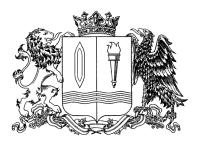 БЮДЖЕТНОЕ УЧРЕЖДЕНИЕСОЦИАЛЬНОГО ОБСЛУЖИВАНИЯИВАНОВСКОЙ ОБЛАСТИ«КОМПЛЕКСНЫЙ ЦЕНТР СОЦИАЛЬНОГО ОБСЛУЖИВАНИЯ НАСЕЛЕНИЯ ПО ПУЧЕЖСКОМУ И ЛУХСКОМУ МУНИЦИПАЛЬНЫМ РАЙОНАМ»           155360, Ивановская область,  г. Пучеж, ул. Павла Зарубина, д.12, тел. 2-20-55,e-mail: puchesh_soccentr@mail.ruНаименование обстоятельстваКоличество, чел.- наличие в семье инвалида или инвалидов, в том числе ребенка инвалида или детей-инвалидов, нуждающихся в постоянном постороннем уходе3- наличие ребенка или детей (в том числе находящихся под опекой, попечительством), испытывающих трудности в социальной адаптации66- наличие внутрисемейного конфликта, в том числе с лицами наркотической или алкогольной зависимостью, лицами, имеющими пристрастие к азартным играм, лицами, страдающими психическими расстройствами, наличие насилия в семье21Основные методы  социально-психолого-педагогической реабилитацииНаблюдение,  беседы, опрос экспертов,  интервьюирование,  анкетирование, тестирование,  невербальный анализ,  изучение документовОтношения участия, поддержка детей из семей риска, содействие в решении проблем, сотрудничество с семьей, школой, учебными заведениями, посредничество в личной самореализации, побуждение личности к самореализации самостоятельностиПрояснение проблемы, решение  проблемы, выбор программы и плана действия ,обсуждение путей решения проблемы, помощь в организации выхода из  проблемы, координация условий ближайшего окружения личности, создание группы поддержки.Моделирование ситуаций для нового опыта, моделирование сфер успешной деятельности, организация диалога сотрудничества, организация микросреды с измененными отношениями, помощь в разблокировке позитивных эмоций, создание и оценка ситуаций успеха, изменение представлений личностного о своем  «Я», поддержка инициатив, создание условий для творчества.№п/пНаименование мероприятияДата и место проведения Итог участияКоличество участников Всероссийские      конкурсыВсероссийские      конкурсыВсероссийские      конкурсыВсероссийские      конкурсыВсероссийские      конкурсыВсероссийский конкурс детского и юношеского творчества «Живой символ года», посвященный символу 2023-го года – Года кролика«Новое достижение» первый интеллектуальный центр дистанционных технологийГ. Москва 09.02.2023Диплом 1 степени победителя номинация «Кролик-авторская кукла» Диплом куратора11Всероссийский конкурс детско-  юношеского творчества «Как на масленой неделе»«Новое достижение» первый интеллектуальный центр дистанционных технологийГ. Москва Номинация «Декоративно-прикладное творчество» Коллективная работаВкусная Масленица     Мужикова С.П. Диплом лауреата 1 степени, победителяДиплом куратора11Международный конкурс детского рисунка «Про все на свете», посвященного 135-летию со дня рождения Самуила Яковлевича Маршака«Новое достижение» первый интеллектуальный центр дистанционных технологий г.Москва  25.03.2023Рисунок «Рассеянный с улицы Бассейной»Диплом лауреата 1 степени, победителяСыровегина Л.А. Диплом куратора1 1Международный конкурс детского рисунка «Про все на свете», посвященного 135-летию со дня рождения Самуила Яковлевича Маршака«Новое достижение» первый интеллектуальный центр дистанционных технологийГ. Москва 22.03.2023Рисунок «Сказочная полянка»Диплом лауреата 1 степени, победителяСыровегина Л.А. Диплом куратора1 1Международный конкурс детского рисунка «Про все на свете», посвященного 135-летию со дня рождения Самуила Яковлевича Маршака«Новое достижение» первый интеллектуальный центр дистанционных технологийГ. Москва 21.03.2023Рисунок «Усатый, полосатый»Диплом лауреата 1 степени, победителяСыровегина Л.А. Диплом куратора1 1IV Всероссийский конкурс семейного творчества «Рисуем с детьми Вечный огонь»Мосгаз, Народный фронт, Москва 2023Сертификат участника2Областные                   конкурсыОбластные                   конкурсыОбластные                   конкурсыОбластные                   конкурсыОбластные                   конкурсыОбластной фестиваль снежных скульптур «В царстве Снежной Королевы», приуроченного к Международному дню снега.ОБУСО «КЦСОН по г.о. Кохма и Ивановскому муниципальному району»Январь 2023Номинация «Символ года»,  Диплом победителя                     «Дружное семейство Снеговиковых» Диплом за участиеБлагодарность  учреждению                                                       111Областной онлайн-конкурс «Столовая для пернатых»ОБУСО «Фурмановский ЦСО»Февраль  2023Коллективная работа«приятного аппетита, пернатые друзья»Благодарность Мужикова СПМакарычева КВ1Дистанционный онлайн конкурс «Честь и слава защитникам»ОБУСО «Приволжский ЦСО»Группа воспитанниковВоспитатель Смирнова НАБлагодарность за участие5Областной творческий конкурс театральных зарисовок по произведениям С.В. Михалкова «Вы послушайте, ребята…»ОБУСО «Палехскицй КЦСОН»Март 2023Коллективная работаДиплом за участие1Областной дистанционный онлайн-конкурс «Пасхальный сувенир»ОБУСО «Приволжский ЦСО»Апрель 2023Коллективная работа Текстильная композиция «Пасхальные посиделки»Диплом  победителя воспитанникам СОР ОБУСО «КЦСОН по Пучежскому и Лухскому районам»                                                       1Областной патриотический онлайн-конкурс «Наследие Великой Победы»ОБУСО «Палехский КЦСОН»Май  2023Номинация «Вокальное искусство»Диплом  за участие                                                       3Областной онлайн-конкурс декоративно-прикладного творчества «Цветы Победы»ОБУСО «Центр социальной помощи семье и детям «На Московской»Май 2023Панно Объемная аппликация из бумаги  «День Победы»  (2 чел)Диплом лауреата 2 степениРабота в технике «канзаши» цветы из атласной ленты «Яблоневый цвет Победы» (1 чел)Диплом 1 степени21Областной онлайн-конкурс патриотической декламации «Судьба и Родина едины»ОГКУСО «Кинешемский СРЦН»Май  2023Номинация «За искренность исполнения»Диплом  1 степени     Номинация «Самый эмоциональный исполнитель»Диплом  за победу    11Областной онлайн-конкурс «В мире нет вещей ненужных»ОГКУСО «Южский центр социального обслуживания»Май  2023Номинация «Вторая жизнь упаковки» коллективная работаДиплом победителя конкурса поделок 2 место.  Номинация «Когда б вы знали, из какого сора» 2 чел.Благодарность за участие11Областное мероприятие  «По следам Робинзона»ОГКУСО «Ильинский СРЦН »Май  2023Благодарность за 3 место1Областной конкурс «Фотопрогулка по живописным местам»ОБУСО «КЦСОН по Пучежскому и Лухскому муниципальным районам»Диплом 3 место1Районные конкурсыРайонные конкурсыРайонные конкурсыРайонные конкурсыРайонные конкурсыРайонная антинаркотическая  акция «Здоровым быть модно!»28 июняОтдел образования и делам молодежи администрации ПРучежского муниципального районаНаименование проектаЦелевая группаОсновные направления проектной деятельностиКоличество детей и семей с детьми, охваченных проектамиКлючевые мероприятия  и формы работы в рамках проектаАзбука нравственностиН/л и родители из семей, состоящих на профилактическом учете в отделении профилактической работы с семьей и детьми.- формирование моральных норм и усвоение правил поведения у подрастающего поколения, - воспитание нравственных и патриотических чувств и этического сознания Количество детей – 56 чел.,количество семей – 391. Мероприятие по профилактике употребления наркотиков и спиртосодержащей продукции «Как противостоять соблазну?», приуроченное ко Дню Российского студенчества. 2. Проведение мероприятия к 80-летию победы в Сталинградской битве совместно с ССП.3. Мероприятие по профилактике употребления наркотиков и спиртосодержащей продукции «Причины и последствия».4. Мероприятие по правовому просвещению: Распространение буклетов по социально-правовой тематике:- для родителей «Оглянись в гневе» (3 буклета)- для несовершеннолетних «О праве ребенка на неприкосновенность».5. Мероприятие по патриотическому воспитанию, посвященное Дню защитника Отечества:- мастер-класс по изготовлению праздничной открытки- викторина для дошкольников и младших школьников «23 Февраля – День защитника Отечества»6. Комплекс мероприятий приуроченных ко всемирному дню охраны труда:- родителям из семей, состоящих на учете в ОПР, были вручены буклеты на тему «Производственный травматизм, как избежать?»;- проведены выездные консультации по охране труда «Вы спрашивали – мы отвечаем».Консультативную помощь в различных вопросах получили 4 человека.Распространено 9 буклетов. 7. Волонтерская акция  по уборке территорий около памятников и памятных мест района «Мы помним, мы гордимся!»8.  Беседа по профилактике совершений несовершеннолетними правонарушений экстремистской и террористической направленности «Экстремизм и терроризм – проблема современного мира».9. Мероприятие «Вахта памяти!».10. Мероприятия, посвященное международному дню семьи:- Конкурс рисунков: «Моя семья».11. Игра по финансовой грамотности «Что такое деньги?»12. Комплекс мероприятий в рамках проведения антинаркотического месячника:- Распространение информационных буклетов и памяток по профилактике наркомании для несовершеннолетних.- Викторина для несовершеннолетних «Знать что бы ЖИТЬ»Литературная гостинаяН/л из семей состоящих на профилактическом учете в отделении профилактической работы с семьей и детьми.- развитие эмоциональной сферы ребенка как основы формирования культуры чувств, - стимулирование интереса к духовному богатству России и мировой культуры,- ознакомление н/л с жизнью и творчеством писателей.Количество детей – 53 чел.,количество семей – 371. Беседа, викторина по сказкам Ш. Перо «По следам великого сказочника».2. Мероприятие по патриотическому воспитанию, приуроченное ко Дню снятия блокады Ленинграда. Исторический экскурс: просмотр видеофильма  «Блокадный хлеб».2. Мероприятие по противодействию терроризму и экстремизму «Экскурсия к памятнику воинов-интернационалистов», посвященная Дню памяти о россиянах, исполнявших служебный долг за пределами Отечества. 3. Фольклорно-развлекательная программа, приуроченная к Масленичной неделе «Ай да, Масленица».4. Экскурсия в детскую библиотеку, приуроченная к неделе детской и юношеской книги: «Книжкины именины».5. Беседа, приуроченная к празднованию Светлой Пасхи «Пасхальное чудо».6. Мероприятие «Что мы знаем о космосе?».7. Экскурсия на Горьковский рубеж обороны. 8. Мероприятие в рамках проведения антинаркотического месячника:- Проведение конкурса рисунков, плакатов: «Мы за ЗОЖ»Программа психологического направления «Страна чувств и эмоций»Дети старшего дошкольного возраста из семей, состоящих на профилактическом учете в отделении профилактической работы с семьей и детьми.- создание психолого-педагогических условий для ознакомления детей с миром эмоций и способами адекватного выражения своего эмоционального состояния,- развитие способности детей общаться с помощью пантомимы, мимики, жестов, интонации.Количество детей – 21 чел.,количество семей – 181. Психолого-педагогический тренинг с родителями: «Секреты семейного воспитания или что делать, когда старые методы уже не работают». 2. Мероприятие по финансовой грамотности, приуроченное к всемирному дню прав потребителей: беседа с родителями «Будьте внимательны: «быстрые деньги» - дороги! Опасайтесь мошенников». 3. Изготовление с детьми праздничных открыток к 9 Мая.4. Распространение вместе с н/л георгиевских ленточек с  памятками-правилами их ношения.Сроки проведения мероприятияНазвание мероприятияОрганизатор мероприятияФорма проведения мероприятияКоличество участников от отделения профилактической работыРезультатII кварталII кварталII кварталII кварталII кварталII квартал21.04.2023г.Областной онлайн-конкурс поэтической декламации «Судьба и Родина – едины!»ОГКУСО «Кинешемский социально-реабилитационный центр для несовершеннолетних»онлайн2 участника2 благодарности за участие.27.04.2023г.Областной патриотический онлайн-конкурс для детей «Наследие Великой Победы»ОБУСО «Палехский комплексный центр социального обслуживания населения»онлайн3 участника1 диплом III степени2 благодарности за участие07.05.2023г.Областной онлайн-конкурс декоративно-прикладного творчества «Цветы Победы»ОБУСО «Центр социальной помощи семье и детям «На Московской»»онлайн2 участника2 благодарности за участие26.05.2023г.Областной онлайн-конкурс «В мире нет вещей ненужных»ОБУСО «Южский ЦСО»онлайн6 участников6 благодарностей за участие